“THE POLIO MILES”VIRTUAL MARATHON     September 1 - October 22, 2020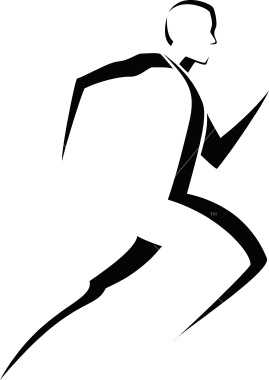 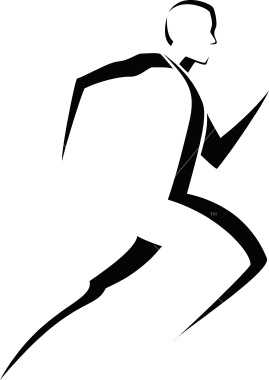 POWERED BY DISTRICT 6980 FOUNDATIONDistrict 6980 Polio plus Virtual Marathon Fundraiser Get ready to sweat, walk, run & get FIT for Polio. from wherever you are in the district—this year District 6980 is going completely virtual. “THE POLIO MILES” is a collaborative fundraiser designed to have fun at your, your club or family pace, for a great cause.  And with different distances for you to choose from (marathon 26.2/ half marathon 13.1, & 10K), there’s a run that’s perfect for where you’re at.  Dress in fashionable running gear, track and post your mileage using the Run - keeper app on your smart phones. If not tech savvy, just email your mileage and photos in.  Registration starts September 1 - 5, 2020.  NO ENTRY FEE TO PARTICIPATE  /    FREE MARATHON HEADBANDS  /    EVENT GOAL: $5000.00   For more information, email District Polio plus chair Michael Franklin at strataceo@yahoo.com